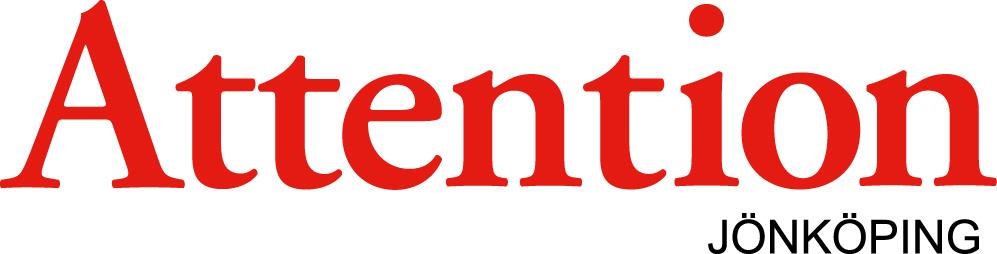 Dag: 26 mars Tid: kl. 18.00 Plats: Stråga fritidsgård Gräshagen. Strågatan 1  Anmälan: Senast den 10 mars, anmäl dig här info@jonkoping.attention.seDagordning  Mötets öppnande och välkomstord.   Val av ordförande och sekreterare för mötet  Val av justerare och rösträknare.   Fastställande av röstlängd    Fråga om årsmötets behöriga sammankallande   Godkännande av dagordningen   Föredragande och behandling av styrelsens verksamhetsberättelse  Föredragande och behandling av styrelsens ekonomiska berättelse  Föredragande av revisorernas berättelse  Fråga om fastställande av balansräkning  Fråga om styrelsens ansvarsfrihet  Behandling av motioner och förslag från styrelsen  Fastställande av verksamhetsplan och budget   Val av styrelse; ordförande och övriga styrelseledamöter   Val av suppleanter till styrelsen  Val av revisor och en revisorssuppleant  Val av valberedning  Övriga frågor  Årsmötet avslutas  